Quiz 1b: Straight Chain AlkanesFill in the blanks of the following table: 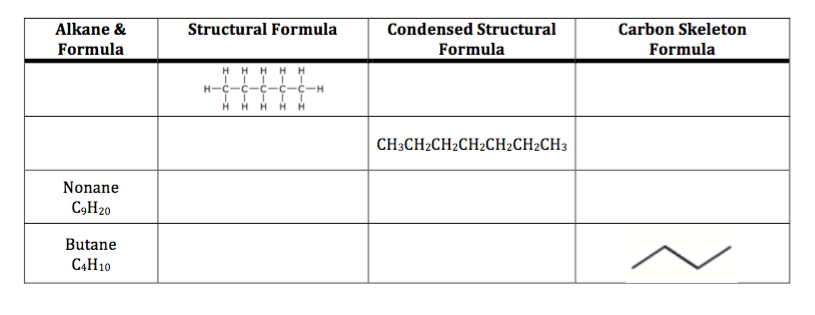 Answers: (1/2 mark for each right answer)Fill in the blanks of the following table: 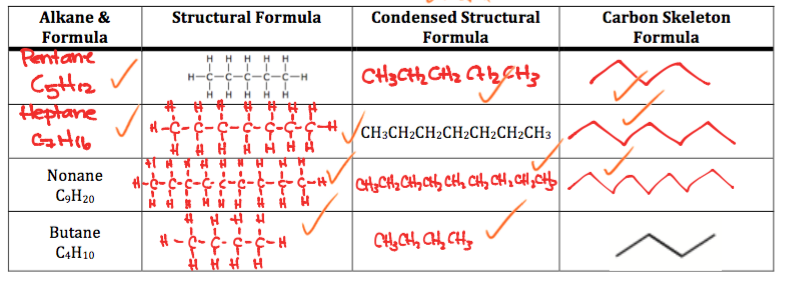 